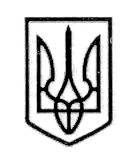 УКРАЇНАСТОРОЖИНЕЦЬКА МІСЬКА  РАДАЧЕРНІВЕЦЬКОЇ ОБЛАСТІХХVІІ позачергова сесія VІІ скликанняР  І  Ш  Е  Н  Н  Я     №         -27/201911 лютого 2019 року                                                                       м. СторожинецьПро розгляд звернення депутатів Сторожинецької міської ради щодостворення центру госпітальногоокругу в м.Сторожинець Розглянувши звернення депутатів Сторожинецької міської ради, керуючись Законом України «Про місцеве самоврядування в Україні», міська рада вирішила:Створити робочу групу для вивчення питання створення центру госпітального округу в м.Сторожинець  у складі:     -    Філіпович Володимир Миколайович – заступник голови районної ради, голова госпітального округу Західного госпітального округу Чернівецької області (за згодою);Матейчук Ігор Григорович – секретар Сторожинецької міської ради;Брижак Петро Михайлович – перший заступник Сторожинецького міського голови;Войцеховський Олександр Францович – голова постійної комісії з питань охорони здоров'я, соціального захисту населення, молодіжної політики, головний лікар КНП «Сторожинецька ЦРЛ»;Триколіч Олег Анатолійович – головний лікар КНП Сторожинецького Центру ПМСД, депутат Сторожинецької міської ради;Стрілецький Ярослав Георгійович – начальник відділу освіти, молоді та спорту Сторожинецької міської ради;Гринчук Віталій Васильович – начальник відділу містобудування, архітектури, житлово-комунального господарства, транспорту, благоустрою та інфраструктури міської ради;Бойчук Дмитро Олексійович – начальник відділу економічного розвитку, торгівлі, інвестицій та державних закупівель;Сирбу Аурел Васильович – начальник юридичного відділу міської ради;Деліцой Микола Артемович – голова комісії з питань регулювання земельних відносин, архітектури, будівництва та перспективного планування.Робочій групі напрацювати варіанти розбудови центру госпітального округу, про що доповісти на черговій сесї Сторожинецької міської ради 20 лютого 2019 року.Направити листа на обласну державну адміністрацію з пропозицією щодо спрямування фахівців для розгляду інфраструктури центру округу, розгортання його додаткових структурних підрозділів, розробки дорожньої карти реалізації напрацювань та пропозицій та надання практичних консультацій.Контроль за виконанням рішення покласти на першого заступника міського голови Брижака П.М. та постійну комісію з питань охорони здоров'я, соціального захисту населення, молодіжної політики (О.Войцеховський).     Сторожинецький міський голова                                          М.М.Карлійчук